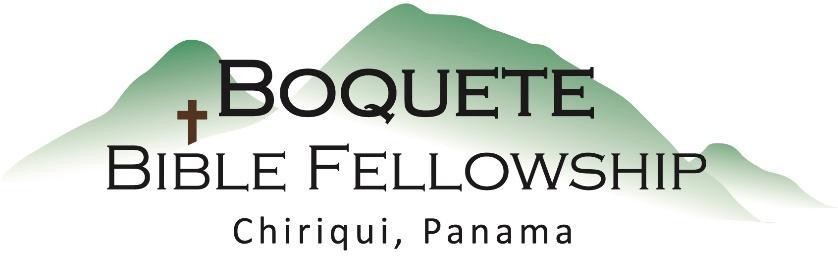 Adoración Dominical – 6 de febrero, 2022        Bienvenida y Anuncios          Oración de limpieza: Job 7:17-18           Llamado a la adoración: Salmo 40:16-17           Adoración a través del canto & las OfrendasLa oración de iluminación Sermón: Introducción a la epístola a los RomanosRespuestaBendición: 2 Pedro 3:18Anuncios para esta semanaEstudio Bíblico de los miércoles – El estudio Bíblico del Fin de los Tiempos está de regreso nuevamente. A las 10:30am en la iglesia, Bob y Bryan están liderando un estudio Bíblico en profundidad del fin de los tiempos – por favor comparta con nosotros. Estaremos estudiando apocalipsis 19-20 esta semana.Estudios Bíblico para las damas– Karen está liderando un estudio para nuestras damas los jueves a las 10:00am. Todas las damas están invitadas.Reunión de la Iglesia – La próxima semana el 13 de febrero. Boletín informativo – ¿Está usted en la lista para recibir el boletín? Esta es la forma principal de comunicar lo que sucede durante la semana. Puede apuntarse en la mesa de bienvenida o por email a: boquetebible@gmail.com.Notas del Sermón – Introducción a la Epístola a los Romanos¿Cuál es el objetivo de Dios para nosotros esta mañana?Creo    que   Dios   quiere   suscitar en   nosotros   un __entusiasmo__ y una __seriedad__ sobre esta nueva serie a través de la epístola a los Romanos.La situación en Roma; El deseo de Pablo de visitar¿Qué es la epístola a los Romanos?¿Qué debe usted esperar?¿Cuál es el significado de esta carta?La Justicia de Dios:1.) Que Él siempre hace __justicia__ - lo que es ___correcto__ y lo que es __bueno__, pero también 2.) Que Él es __fiel__ y justo para __cumplir__ sus promesas.